【今日主題】力抗非利士人的大衛三勇士于厚恩弟兄(遠東福音會)經文：撒母耳記下二十三8-12福音帶來改變！改變與成長！榜樣與學習！在哪三方面學習成長？撒下二十三8「大衛勇士的名字記在下面：他革捫人約設‧巴設，又稱伊斯尼人亞底挪，他是軍長的統領，一時擊殺了八百人。」約設‧巴設可以做到這樣！非不能也，仍有大有可為，仍有進步空間！進步是基督徒的腳步！撒下二十三9「其次是亞合人朵多的兒子以利亞撒。從前非利士人聚集要打仗，以色列人迎著上去，有跟隨大衛的三個勇士向非利士人罵陣，其中有以利亞撒。」撒下二十三10「他起來擊殺非利士人，直到手臂疲乏，手黏住刀把。那一天，上主使以色列人大勝。戰爭過後，以色列人回到以利亞撒地方，剝光敵人屍體上的盔甲。」撒上三十24-25:「……上陣的得多少，看守器具的也得多少；應當大家平分。大衛定此為以色列的律例典章，從那日直到今日。」撒下二十三11「其次是哈拉人亞基的兒子沙瑪。一日，非利士人聚集成群，在一塊長滿紅豆的田裏，眾民就在非利士人面前逃跑。」撒下二十三12「沙瑪卻站在那田間擊殺非利士人，救護了那田。耶和華使以色列人大獲全勝。」沙瑪保護了屬於神的產業！他保護屬神的東西，也感染了原本奔逃的人，重新上陣為主得勝！複習撒下二十三8-12:力抗非利士人的大衛三勇士你我是否願作?1.約設‧巴設︰仍大有可為！2.以利亞撒︰堅守神給我的武器！3.沙瑪︰保護屬於神的產業！※于厚恩弟兄帶來「遠東福音會」二月出版CD，由政大心理所陳彰儀教授所錄製的微廣播—《放手的藝術》。免費索取，歡迎聆聽。參與【韓國春節福音營】見證春節期間，本教會差派短宣隊員於安山東部聚會處服事華工與留學生。本次隊員︰彌迦弟兄、賴映良、許家蓁、林姿君、溫晨昕、溫晨昀等弟兄姊妹。《賴映良弟兄》親愛的弟兄姊妹平安︰感謝上主！讓孩子在主耶穌基督的愛裡成為肢體，與韓國各地前來的同工互相配搭、同心擺上。保羅在寫給歌羅西的聖徒的信中提到:「只要你們在所信的道上恆心、根基穩固、堅定不移、不至被引動失去福音的盼望。這福音就是你們所聽過的、也是傳與普天下萬人聽的…。」又說「我們傳揚他、是用諸般的智慧、勸戒各人、教導各人。要把各人在基督裡完完全全的引到神面前…我也為此勞苦、照著他在我裡面運用的大能、盡心竭力」。保羅的教導正是我們的榜樣。此次的短宣行程，讓孩子深刻體會到福音種子，從生根、發芽、到茁壯，如同我們的心田一樣；從澆灌、牧養、到成長的每一刻無不是主的恩賜；這源頭是喜樂、活潑、自由的；也願一切榮耀歸給上主！「人生啊！您要往哪裡去？」是今年安山東部聚會處第23屆對外國人福音佈道會海報上的標語。如何正確認識生命的源頭，唯有渴慕神的話語，並在生活中實踐上主所默示的義。如保羅在哥林多後書中提到︰「…他們的心地剛硬，直到今日誦讀舊約的時候，這帕子還沒有揭去；這帕子在基督裡已經廢去了。然而直到今日，每逢誦讀摩西書的時候，帕子還在他們心上。但他們的心幾時歸向主，帕子就幾時除去了。主就是那靈，主的靈在哪裡，哪裡就得以自由。我們眾人既然敞著臉得以看見主的榮光，好像從鏡子裡返照，就變成主的形狀，榮上加榮，如同從主的靈變成的…」(哥林多後書3:14-18)。孩子尚有許多不足的地方，服事的每一刻乃是學習順服與謙卑，禮敬一切；同時銷融你、我、他的觀點、立場、教導方式。因為「我們曉得萬事都互相效力，叫愛神的人得益處，就是按他旨意被召的人。」(羅馬書8:28)。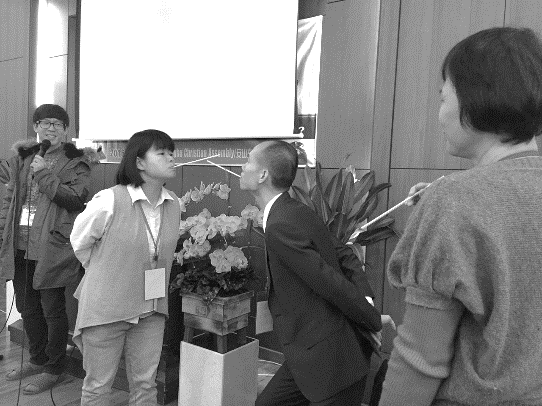 ˙映良姿君夫婦示範遊戲中懷著感恩的心感謝各地弟兄姊妹的代禱及奉獻，同行肢體的互相關懷與教導，並且也為安山東部教會的福音事工禱告，願主保守我們的心。哈利路亞！《林姿君姊妹》大家平安，首先感謝神保守我們這次韓國短宣一切順利平安，這次的韓國之行雖然只有四天三夜，但是讓姿君看到很多，除了自己應該改進的地方以外，就是看到韓國的兒女們是多麼的擺上；他們從韓國各處而來，雖然不是同一個家庭，也是不是同一個教會，卻能在這裡一起搭配服事...把福音與神的愛傳給更多需要的靈魂。雖然這些被服事的靈魂們，他們的反應並沒有我們想像中的渴慕，但是因為我們有神的愛，主的恩典...，所以用無限的包容與愛來接待在迷失中的靈魂們。對我來說最大的收穫，就是學習韓國的弟兄姊妹們，他們服事神的態度是如此的火熱（澆不息的熱情）；他們不是看環境，不是看人回應的態度，而是定睛看著我們的神，用神的心意，主的愛去傳揚救恩。感謝神，給姿君這樣的機會與恩典，哈利路亞~本週各項聚會今日	09:30	兒童主日學		09:45	主日講道		10:30	中學生團契		11:00	慕道班	啟發課程		11:00	初信造就班	徐漢慧姊妹		11:00《擘餅記念主聚會》	週二	07:30	晨更禱告會	呂允仁弟兄	19:30	英文查經班週三	19:30	特別禱告會	陳水德弟兄週四	15:00	姊妹聚會 	楊玉玲姊妹週五	14:00	姊妹禱告會		19:30	小社青	讀經分享會		19:30	愛的團契	禱告會週六	18:00	社青團契	查經聚會		18:00	大專團契	聯誼活動跟我們一起去【泰緬蒙恩之家】~請以代禱、奉獻…與我們同工~「蒙恩之家短宣隊」將於四月2~8日赴泰北美賽舉辦兒童+青少年營會，以大小先知書來看︰「為愛勇敢做門徒」本教會共有七位，外教會共有六位弟兄姐妹前往服事。請您為教材設計與信息代禱。本次營會的費用大約需要16萬元，願神使用您所擺上的奉獻，供應神工作的需要（請在奉獻袋上勾選蒙恩之家即可）。徵求【文具、生活物品】傳愛教會將收集小型文具、生活物品送給【緬甸蒙恩之家】物資缺乏的兒童，弟兄姊妹家中若有不再使用的各式學生用品，請於3月6日之前送交教會辦公室同工收集。條件如下：˙八成新，請務必先處理乾淨˙小型（20×以內）、輕便【成人主日學】--為主預備自己台北市基督徒聚會處             第2417期  2016.02.21 教會網站：http://www.taipeiassembly.org  	年度主題：福音帶來改變		主日上午	主日下午 	下週主日上午	下週主日下午	聚會時間：9時45分	2時10分	9時45分	2時10分	司     會：	陳宗賢弟兄		劉耀仁弟兄	領     詩：	羅煜寰弟兄  呂允仁弟兄	劉耀仁弟兄	司     琴：	王清清姊妹	溫晨昕姊妹	俞齊君姊妹	講     員：	于厚恩弟兄 	呂允仁弟兄	任  駿弟兄	本週題目：力抗非利士人的大衛三勇士下週主題： 第二誡命中的寶藏	本週經文：撒母耳記下23:8-12			下週經文：	出埃及記20:4-6 	上午招待：施兆利姊妹 黃凱意姊妹	下週招待：	王雅麗姊妹 林寶猜姊妹						吳純紹姊妹臺北市中正區100南海路39號。電話（02）23710952傳真（02）23113751你不應當憐恤你的同伴，像我憐恤你麼……你們各人若不從心裡饒恕你的弟兄，我天父也要這樣待你們了。                                               馬太福音十八33~35參加《成人主日學》，立志研讀《舊約歷史書》，從歷史事件、人物中看見神的掌權，並在聖靈引導中查驗自己、學習成長。《上課時間》2/21(今天)起開課，每月第一、三週主日下午2:10~4:00，採老師授課、小組討論等方式進行。※本週請閱讀【撒母耳記上8~31章】※請索取課程介紹(在長椅上)※今天下午1:00舉行《關懷事工同工會》，敬請相關同工參加。